Jona Muster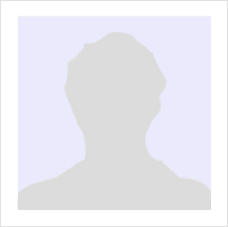 Geboren:										01.01.1990 in MusterhausenFamilienstand:								ledigAnschrift:										Musterweg 77, 12130 StadtTel.:             									+49 176 6934443Email:  											jona.muster@gmail.comBildungsweg10/2013 – 08/2016				Berufsausbildung zur Tourismuskauffrau													Berufskolleg am Goldberg (Gelsenkirchen, DE)Spezialisierung: Reisevermittlung, ReiseveranstaltungAbschlussnote (1,3)09/2007 – 06/2013				Mittlere Reife													Gertrud-Bäumer-Realschule (Gelsenkirchen, DE)Prüfungsfächer: Geografie, DeutschAbschlussnote (2,0)Praktische Erfahrung10/2013 – 08/2016				Ausbildung zur Tourismuskauffrau													Lao Group GmbH (Gelsenkirchen, DE)Kundenberatung und -betreuungPlanung und Verkauf von ReiseerlebnissenAufbereitung individueller ReiseinformationenMarketing- und Social-Media-Aktivitäten09/2012 – 09/2013				Nebenjob als Büroassistentin													12/h pro Woche bei Schülerhilfe (Gelsenkirchen, DE)Beratung und Betreuung von Neu- und BestandskundenOrganisation der NachhilfekurseKommunikation mit Lehrkräften11/2011 – 12/2011	Schülerpraktikum bei einem Reiseunternehmen													Drei Wochen bei Wander Travel GmbH (Gelsenkirchen, DE)Beratung und Betreuung von KundenAssistenz bei der Erarbeitung von VerkaufsstrategienErstellung von Instagram-Posts und StoriesWeiterbildung02/2019								Seminar zum Thema “Networking im Tourismus”Industrie- und Handelskammer (Gelsenkirchen, DE)Weitere KenntnisseSprachen:										Deutsch – Muttersprache													Englisch – fließend in Wort und SchriftSoftware:										MS Powerpoint, MS Word – sehr gut													MS Excel – gut													Tour32 – ausgezeichnetTourmingo – sehr gutSonstige:										Wellness- und GesundheitstourismusFührerscheinklasse BInteressenStädtetrips durch Europa Eigener Instagram-Account zum Thema Reisen (35k Follower)Historische Ausstellungen besuchenInstallieren der Schriftarten für diese Vorlage:Diese Vorlage wurde mit Premium-Schriftarten gestaltet. Die Schriftarten können hier kostenlos heruntergeladen und installiert werden:https://lebenslaufdesigns.de/wp-content/uploads/Schriftarten-6.zipHinweis: Ohne die Installation der Schriftarten kann das Layout der Vorlage fehlerhaft dargestellt werden.Video-Anleitungen zur Bearbeitung dieser Vorlage: https://lebenslaufdesigns.de/wp-content/uploads/Anleitung-zur-Bearbeitung.pdf